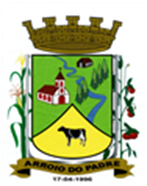 ESTADO DO RIO GRANDE DO SULPREFEITURA DE ARROIO DO PADREGABINETE DO PREFEITOLEI Nº 2.647 DE 09 DE ABRIL DE 2024.Inclui o §5º e altera a redação dos §§ 1º e 2º e o anexo I, da Lei Municipal nº 2.639, de 27 de março de 2024.O Prefeito Municipal de Arroio do Padre, RS, Sr. Rui Carlos Peter, faz saber que a Câmara de Vereadores aprovou e eu sanciono e promulgo a seguinte Lei.                                                                                       Art. 1º A presente Lei inclui o §5º e altera os §§ 1º e 2º do art.2º e o Anexo I, da Lei Municipal 2.639, de 27 de março de 2024.Art. 2º Os §§1º e 2º, do art. 2º da Lei Municipal nº 2.639, de 27 de março de 2024, que passarão a ter vigência conforme a seguinte redação.Art. 2º...................................................................................................................................................................................................................................................................§1º Os vencimentos dos Cargos de Auxiliar de Obras e Serviços Públicos, Agente de Serviços Gerais e Gari, além das providências estabelecidas no caput, serão acrescidos ainda de R$ 82,13 (oitenta e dois reais e treze centavos) que estava lhes sendo pago na condição de adicional complementar.§2º Ao vencimento do Cargo de Auxiliar de Consultório Dentário, além das providências estabelecidas no caput, serão acrescidas de R$ 47,81 (quarenta e sete reais e oitenta e um centavos) que estava lhe sendo pago como adicional complementar.Art. 3º O art. 2º da Lei Municipal nº 2.639, de 27 de março de 2024, passará a vigorar acrescido com o §5º, com a seguinte redação:Art.2º ..............................................................................................................................................................................................................................................................§5º Ao vencimento do Cargo de Vigia, serão acrescidos R$ 82,13 (oitenta e dois reais e treze centavos).Art. 4º O anexo III, da Lei Municipal nº 961, de 30 de outubro de 2009, passará a vigorar de acordo com o Anexo I desta Lei.Art. 5º As despesas decorrentes desta Lei correrão por dotações orçamentárias próprias de pessoal constantes no orçamento municipal vigente.Art. 6º Esta Lei entra em vigor na data de sua publicação, surtindo seus efeitos legais a contar de 01 de abril de 2024.Arroio do Padre, 09 de abril de 2024.__________________________Rui Carlos PeterPrefeito MunicipalLEI Nº 2647/2024ANEXO ILEI MUNICIPAL Nº 961, 30 DE OUTUBRO DE 2009ANEXO IIDENOMINAÇÃO CATEGORIA FUNCIONALVALOR PADRÃO - R$Procurador7.009,37Assistente Social5.126,25Dentista3.820,87Enfermeiro5.126,25Engenheiro Civil3.857,18Médico 20hs8.121,68Médico Veterinário2.588,11Nutricionista5.126,25Engenheiro Agrônomo2.588,11Psicólogo3.857,18Farmacêutico3.870,87Fisioterapeuta3.870,87Dentista – ESF7.637,08Médico – ESF13.995,36Agente Administrativo1.752,33Agente de Tributos1.752,33Agente Comunitário de Saúde2.824,00Auxiliar Administrativo1.544,29Tesoureiro3.000,35Fiscal1.544,29Técnico de Contabilidade2.530,50Fiscal Sanitário e Ambiental2.195,04Técnico em Informática2.458,49Auxiliar de Consultório Dentário1.412,19Técnico em Enfermagem1.752,33Auxiliar de Obras e Serviços Públicos1.412,19Pedreiro1.720,67Condutor de Máquinas e ou Veículos1.779,66Agente de Serviços Gerais1.412,19Vigia1.412,19Secretário de Escola1.752,33Auxiliar de Disciplina1.752,33Atendente de Educação Infantil1.752,33Médico ESF – 20hs8.507,74Médico - 15h6.406,97Médico – 12h5.146,50Enfermeiro – 20hs2.615,43Médico especializado em ginecologia e obstetrícia4.619,56Médico especializado em Pediatria4.619,56Agente de Controle Interno1.987,76Médico Cardiologista4.619,56Gari1.412,19Almoxarife1.752,33Contador – 24hs3.095,75Agente de Combate a Endemias2.824,00Farmacêutico – 30hs2.915,66Médico 24hs10.242,99